"Қамқорлық" республикалық акциясын және Мемлекет басшысының "Ұлы даланың жеті қыры" мақаласын жүзеге асыру аясында 2019 жылы 29 қаңтарда ЖК Гультяев Алексей Валерьевич инклюзивті білім беру бағдарламасы бойынша оқитын түзету сыныптарының оқушылары үшін күтпеген тосынсый дайындады, түзету сабақтарына арналған дамытушы ойыншықтар түрінде жалпы сомасы 50 мың теңгеге демеушілік көмек көрсетті.  Мектеп әкімшілігі Алексей Валерьевичке немқұрайлы қарамағаны үшін және бөтен тағдырға риясыз қатысуға дайындағаны үшін алғыс білдіреді!!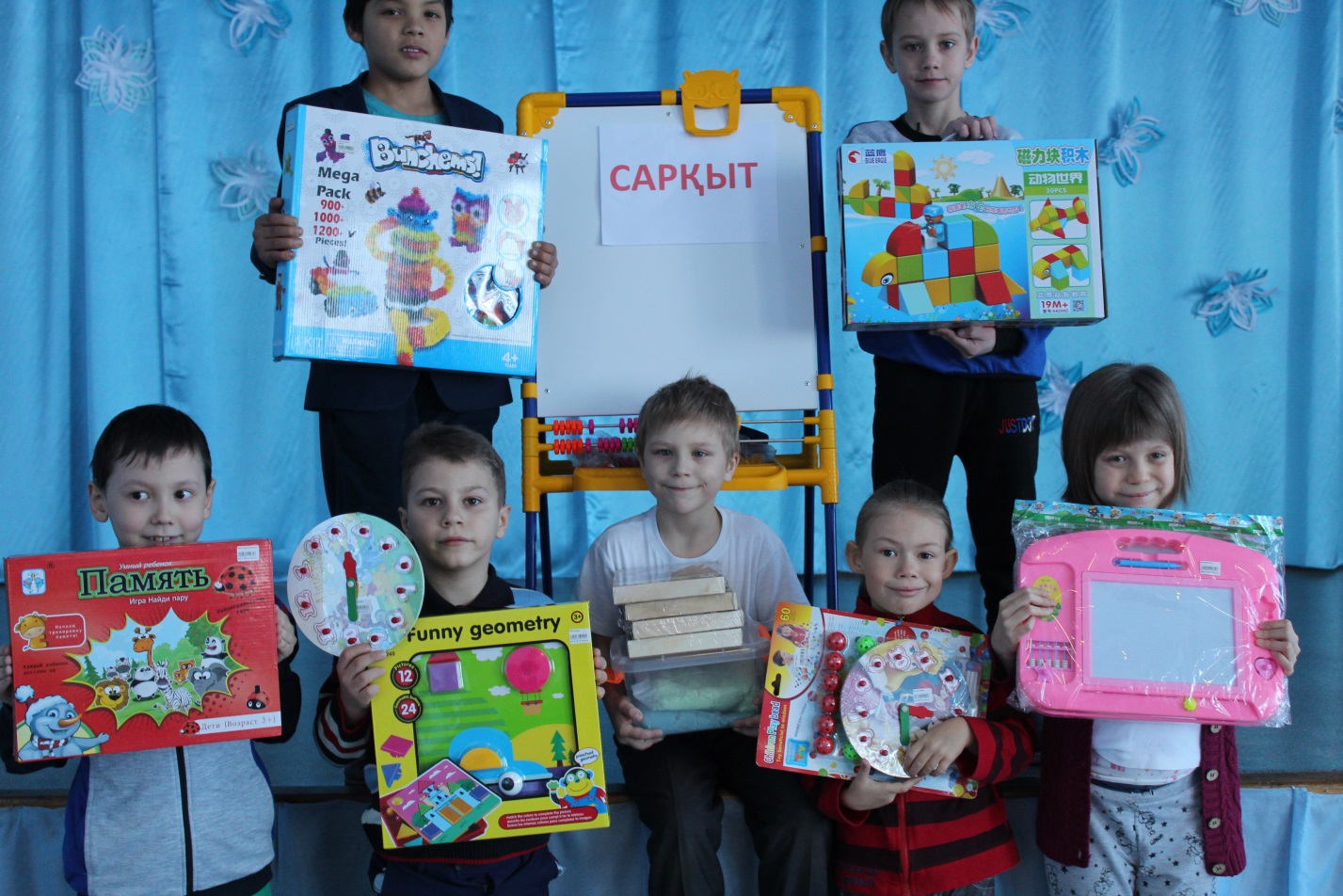 